МУНИЦИПАЛЬНОЕ КАЗЕННОЕ ОБЩЕОБРАЗОВАТЕЛЬНОЕ УЧРЕЖДЕНИЕ «УЛЛУГАТАГСКАЯ СРЕДНЯЯ ОБЩЕОБРАЗОВАТЕЛЬНАЯ ШКОЛА»СУЛЕЙМАН – СТАЛЬСКОГО РАЙОНА РЕСПУБЛИКИ ДАГЕСТАНПОРТФОЛИОУЧИТЕЛЯ НАЧАЛЬНЫХ КЛАССОВАГАБАЛАЕВОЙ МУСИНАТАБАСОВНЫПочётный работник общего образования РФ,Высшая категория, стаж работы 43 года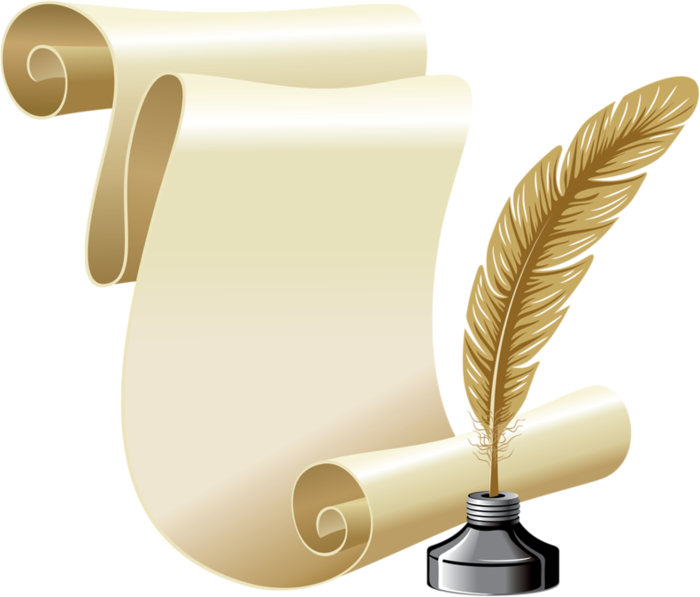 с.Уллугатаг 2019ОглавлениеРаздел 1. Общие сведения.Пояснительная записка                                                          Личные данные                                                                      Раздел 2. Акмеологическая карта                                                                          Цели и задачипрофессионального совершенствования учителяПлан профессионального самосовершенствования учителяОрганизация учебно-воспитательного процесса, научно-исследовательская и учебно-методическая деятельность.                                          Участие в научно-методической и экспериментально-исследовательской работе (презентация опыта, кооперативная творческая деятельность)Результативность профессиональной деятельности                Раздел 3. Самоанализ педагогической деятельности.                                     Раздел 4. Приложение.             Общие сведенияФамилия, имя, отчество:Цмиханова Успахи МирзехановнаОбразование:Дербентское педагогическое училище имени В.И.  ЛенинаСпециальность:преподавание в начальных классах общеобразовательной школыСтаж педагогической работы по специальности:34 годаСтаж работы в МКОУ Новопоселковая СОШ– 34 годаЗанимаемая  должность: учитель начальных классовНагражден:«Почетный работник общего образования РоссийскойФедерации»2010 год.Ветеран труда – с 14.06.2011г.-ГрамотаМуниципальный район «Сулейман –Стальский район».За многолетний добросовестный труд в обучении и воспитании подрастающего поколения-2017г.- Похвальная Грамота Муниципальный район «Сулейман –Стальскийрайон».За подготовку призера конкурса на лучшего чтеца «Моя малая Родина»-2017г.-Грамота Муниципальный район «Сулейман –Стальский район». За подготовку победителя и призера в научно-исследовательском проекте «На неведомых художественных тропах»-2018г.-Похвальные грамоты от директора МКОУ « Новопоселковая СОШ»- Грамота Центр дополнительного образования «Снейл» ФГБОУ ВО «Омский государственный педагогический университет» от 27.12.2018г.Телефон:  8 928 551 64 34Раздел 1. Общие сведения.Пояснительная записка    Настоящее портфолио разработано в соответствии с методическими рекомендациями для представления материалов и документов при оценке результатов профессиональной деятельности педагогического работника для аттестации на высшую  квалификационную категорию по должности «учитель».Портфолио содержит материалы педагогической деятельности Цмихановой Успахи  Мирзехановны, учителя  начальных классов.Главная цель данного портфолио – проанализировать и представить значимые профессиональные результаты и обеспечить мониторинг профессионального роста учителя. Портфолио позволяет учитывать результаты, достигнутые учителем в обучении и воспитании, а также проследить творческую и самообразовательную деятельность педагога, показать умения учителя решать профессиональные задачи, анализировать стратегию и тактику профессионального поведения, оценить профессионализм учителя.Задачи портфолио:показать умения учителя решать профессиональные задачи, обеспечивающие эффективное решение профессионально-педагогических проблем;показать владение современными образовательными технологиями, методическими приёмами, педагогическими средствами; использование компьютерных и мультимедийных технологий, цифровых образовательных ресурсов в образовательном процессе; охарактеризовать квалифицированную работу с различными информационными ресурсами;проанализировать стратегию и тактику профессионального поведения; умение вырабатывать технику взаимодействий с воспитанниками, организовывать их совместную деятельность для достижения определённых целей;оценить профессионализм учителя, использование в профессиональной деятельности законодательных и правовых документов. Портфолио состоит из 4 разделов. В разделе 1 В разделе «Общие сведения» дана полная информация об учителе: дата рождения, образование, стаж работы, повышение квалификации, дипломы, грамоты, благодарственные письма.  «Качество предметной подготовки и здоровья детей» представлены таблицы динамики показателей качества обученности, по которым прослеживается позитивная динамика учебных достижений.Раздел 2 «Уровень профессиональной подготовки педагога» содержит аналитическую справку, которая показывает умение педагога ориентироваться в специальной и научно-популярной литературе, осуществлять индивидуальный подход к творческой личности и её развитию. Представлен опыт работы по теме.   Раздел 3  Представлен самоанализом.Раздел 4  Приложение.Годидатарождения: 1962 года  10 ноября	Образование:среднее специальное	Стажпедагогическойработы:34 года	Должность и полноеназваниеобразовательнойорганизации; учитель начальных классов  МКОУ «Новопоселковая СОШ»	Стаж работына даннойдолжности34 года	Предметпреподавания:русский язык и литература, родной язык и литературное чтение, математика, окружающий мир	Дата предыдущейаттестации20.01.2014г.	Квалификационнаякатегория:специалиствысшейкатегории.9.Награжден: « Почетный работник общего образования     Российской Федерации»  2010 годДата прохождениякурсов повышенияквалификации:- С 28.05.2018г.по 09.06.2018г. «Совершенствование деятельности учителя начальных классов в современных условиях»(72ч.)в ГБОУ ДПО «Дагестанский институт развития образования»- 13-14 ноября 2018г.приняла участие в методическом мероприятии.(16ч.) «Проектирование и анализ современного урока сквозь призму формирования УУД: функциональная грамотность как приоритетный планируемый результат обучения в начальной школе»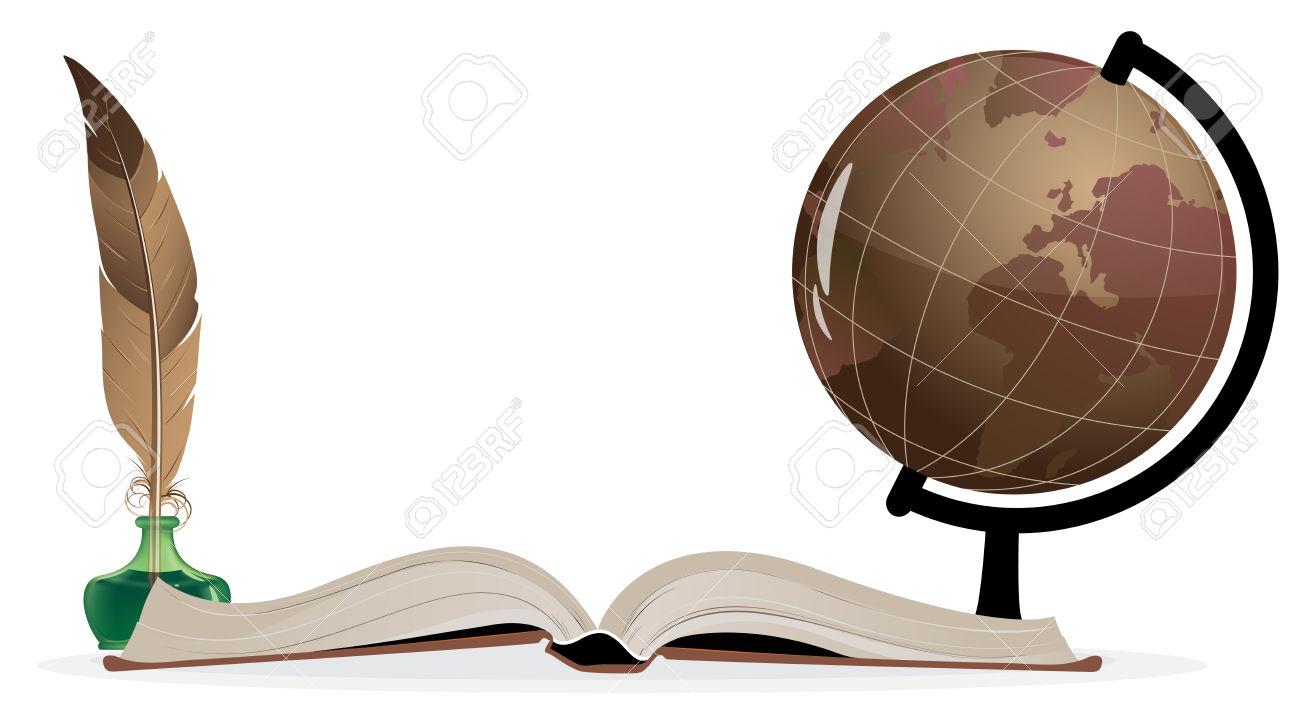 Раздел 2. Перспективы личностно-профессионального развития педагогического работникаЦель личностно-профессионального развития в межаттестационный период – организация научно-методической работы для непрерывного повышения уровня личной профессиональной компетентности, разработки и продвижения по индивидуальной траектории профессионального развития.Задачи личностно-профессионального развития в межаттестационный период:совершенствование педагогических компетенций;становление профессиональных интересов на достаточно продолжительный период времени;равномерное распределение усилий, направленных на профессиональное развитие;ДИАГНОСТИКА. САМООЦЕНИВАНИЕ. ПЛАНИРОВАНИЕ(заполняется в начале межаттестационного периода)ДиагностикауровняпрофессиональнойкомпетентностиучителяЦели и задачипрофессионального совершенствования учителяЦели:реализовать личный потенциал творческих сил, поднять уровень своей профессиональной компетентности и развития профессионально значимых качеств в соответствии с внешними социальными требованиями и условиями профессиональной деятельности.По окончаниимежаттестационногопериода,в ходеаттестации 2019 года получить       высшую 	квалификационную  категорию.Задачи:своевременное овладение необходимой информацией, ее переработка, переосмысление и способность передать эту информацию учащимся;формирование креативного мышления и получение продукта собственного интеллектуального труда (разработка уроков, проектов, программ);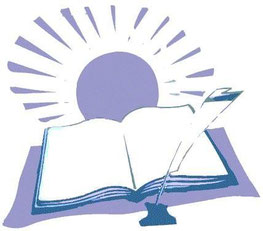 ПланпрофессиональногосамосовершенствованияучителяІІ.  ОРГАНИЗАЦИЯ УЧЕБНО-ВОСПИТАТЕЛЬНОГОПРОЦЕССА,НАУЧНО-ИССЛЕДОВАТЕЛЬСКАЯ ИУЧЕБНО-МЕТОДИЧЕСКАЯДЕЯТЕЛЬНОСТЬТаблица 2 – Уровеньорганизацииучебныхзанятий(уроков, открытыхмероприятий,индивидуальнойработы сучениками)Таблица -2.1 Участие внаучно-методической и экспериментально-исследовательской работе (презентацияопыта,творческаядеятельность)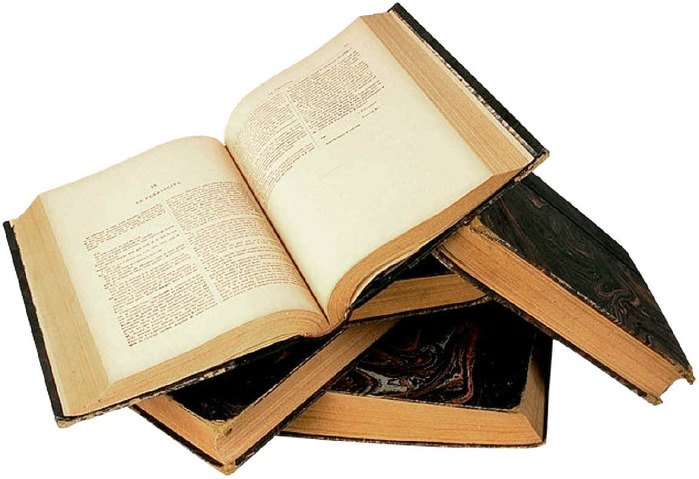 Таблица 1. Результат освоения  обучающимися образовательных программ1.1 Итоги мониторингов, проводимых  организацией1.1.1.Результатыосвоенияобучающимисяобразовательныхпрограмм по итогам мониторинга, проводимых  образовательной организацией.Ежегодная положительная динамика успеваемости (%) обучающихся по итогам года по основному предмету преподавания в классе,в котором работает учитель.1.1.2.Результатыосвоенияобучающимисяобразовательныхпрограмм по итогам   промежуточной аттестации.1.2 Итоги мониторингов, проводимых системой образования1.2.1Результаты выполнения  классом экзаменационных работ, проведенных в период ГИА по образовательным программам начального общего образования.Итоговые комплексные работы за 2016-2017уч.год и за 2017-2018 уч. год во 2 « в» и в3 «в» классе 2.2Таблица  участия обучающихся во Всероссийских и международных, в том числе  заочных и дистанционных конкурсах и олимпиадах, соревнованиях, определяемых приказами министерства  образования и науки РФ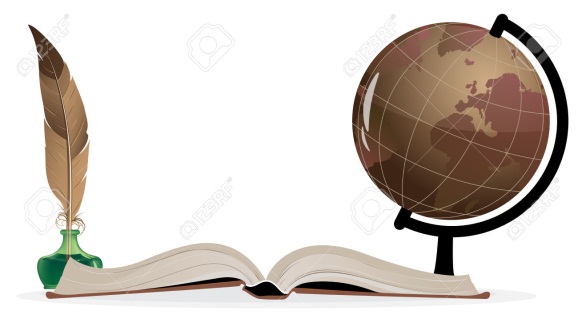 2.5. Социально – личностные достижения обучающихся в рамкахвнеурочной деятельности. (Работа прилагается.)Отчето реализации проектной работы ученика 4 «в» классаАбдулмуталибова С.В октябре 2018г в Сулейман –Стальском районе прошла презентация научно-исследовательских проектов «На  неведомых художественных тропах»Представленные работы оценивались по следующим критериям:научно-исследовательский характер работы; соответствие материалов поставленным целям и задачам исследования;актуальность; новизна исследования; практическая и социальная значимость;достоверность информации и библиографический список.По итогам  конкурса лучшим признан научно-исследовательский проект Сулеймана Абдулмуталибова(учащегося  4 «в»класса МКОУ «Новопоселковая СОШ»)Руководитель проекта Цмиханова Успахи Мирзехановна.Научно - исследовательская работа преподнесена в доступной и увлекательной форме. Текст иллюстрирован рисунками. В ходе выполнения проекта  автор опирался на достоверные источники  и соответствующую литературу. Ученик умело, объемно и точно выразил свои мысли, а также аргументировал свою точку зрения. Материал, представленный для рассмотрения  интересен и занимателен.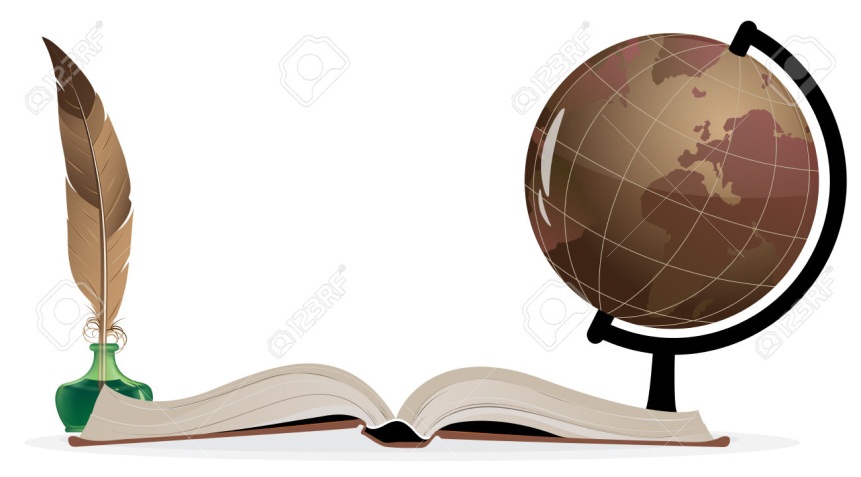 Таблица –3.2 Результативностьработы содареннымиучащимисяСоставляющиепрофессиональнойкомпетентностиСоставляющиепрофессиональнойкомпетентностиУровеньпорезультатамсамодиагностикиУровеньпорезультатамдиагностикиУровеньпорезультатамдиагностикиОбщекультурнаяОбщекультурнаяПо результатам самодиагностики общекультурной компетентности, считаю, что способна:- работать самостоятельно без постоянного руководства;- брать на себя ответственность по  собственной инициативе;- анализировать новые ситуации и внедрять уже имеющиеся знания для такого анализа;- овладевать новыми знаниями по собственной инициативе;- принимать решения на основанииздравых суждений.
Уровень по результатам диагностики и самодиагностики совпадают.Уровень по результатам диагностики и самодиагностики совпадают.Психолого-педагогическаяПо результатам самодиагностики психолого-педагогической компетентности считаю, что владею:- этическими установками педагога;- основами психолого-педагогических знаний и общей эрудицией в сфере своего предмета; - профессиональной подготовкой в сфере знаний и навыков на уровне компетентного специалиста.Уровень по результатам диагностики и самодиагностики совпадают.МетодическаяМетодическаяПо результатам методической компетентности считаю, что на основании результатов работы имею достаточные теоретико-практические и методические знания в области свого предмета, владею научными основами реформирования современного образования, тенденциями развития и модернизации его содержания. 
Уровень по результатам диагностики и самодиагностики совпадают.Уровень по результатам диагностики и самодиагностики совпадают.ФормыобразованияДеятельностьСрокиСрокиСрокиОжидаемыйрезультатОжидаемыйрезультатОжидаемыйрезультатРезультатРезультатРезультатДистанционноеобразованиеМассовыемероприятиясистемынепрерывногообразования вмежкурсовойпериодучастие в вебинарах, веб-занятия на специализированных веб-платформахМетодическое мероприятие на тему : «Проектирование и анализ  современ.урока сквозь призму форм.УУДСеминар для организаторов в аудиторииППЭсистематически13-14 ноябрь2018г3-4мая2018гсистематически13-14 ноябрь2018г3-4мая2018гсистематически13-14 ноябрь2018г3-4мая2018гповышение уровня квалификацииУчастиеОбучениеповышение уровня квалификацииУчастиеОбучениеповышение уровня квалификацииУчастиеОбучениедипломы, свидетельствДобиться высоких результатовдипломы, свидетельствДобиться высоких результатовдипломы, свидетельствДобиться высоких результатовРайонныйсеминар на тему: «Особенности проектирования и организации современного урока» Круглый стол на тему: «Место и роль современных учебно-метод.комплексов по русскому языку и литературе в процессе реализации ФГОС НОО»Районный семинар31октябрь2018 гОктябрь 2017г3.11.2015Октябрь2016г31октябрь2018 гОктябрь 2017г3.11.2015Октябрь2016г31октябрь2018 гОктябрь 2017г3.11.2015Октябрь2016гУчастиеУчастиеучастиеучастиеУчастиеУчастиеучастиеучастиеУчастиеУчастиеучастиеучастиеДобиться высоких результатовДобиться высоких результатовДобиться высоких результатовДобиться высоких результатовДобиться высоких результатовДобиться высоких результатовДобиться высоких результатовДобиться высоких результатовДобиться высоких результатовДобиться высоких результатовДобиться высоких результатовДобиться высоких результатоворганизатор ЕГЭ  и ОГЭ организатор ЕГЭ  и ОГЭ организатор ЕГЭ  и ОГЭ (с 2010г-2019г);(с 2010г-2019г); Конкурсы профессионального мастерства Районный  конкурс «Учитель года – 2012»Районный конкурс«Дагестан – край неповторимый» Районный  конкурс «Учитель года – 2012»Районный конкурс«Дагестан – край неповторимый»Март 2012 Март 2015Март 2012 Март 2015Март 2012 Март 2015Март 2012 Март 2015  призер призер  призер призер№Дата посещенияКем посещеноВид, тема занятияВыводы(уровень организации)120.11.14.Рай.семинар.Учит.срайона,админ школы, методист  ИМЦ Бабаханова М.А. Литературное  чтениеВ.Берестов «Кто чему научится»высокий уровень212.03.15Район.семинар      Учителя со школ района,админ. школы, методист ИМЦБатманова С.Б.МедиаурокМ,М,Пришвин «Разговор деревьев »высокий уровень331. 01.2017Район.семинарУчителя со школ района,админ. школы, методист ИМЦ Меджидова М. А.МедиаурокВ.В.Вересаев«Братишка».высокий уровень424.05.2018администрация и учителя школыВсекавказский экологический урок на тему: «Животные Кавказа помогают всем и сразу»высокий уровень№Дата  мероприятияИсследуемаяпроблема,содержание деятельностиВыводы(уровеньучастия)127.10.16.  Исследовательская работа : «Виды творческих работ трудовой деятельности в условиях реализации ФГОС»Сертификат 224.10.2018Научно-исследовательский проект «На неведомых художественных тропах»Грамота3С 2008гОтветственный организатор в аудитории по проведению ЕГЭ и ОГЭСертификатУчебн.годПредметКол-во уч-ся по спискуКол-во уч-ся, выпол. работуНа «5»На «4»На «3» На «2»УспеваемостьКач-во знСредний балл2015-2016Русскийязык2323Безотметочное               обучениеБезотметочное               обучениеБезотметочное               обучениеБезотметочное               обучениеБезотметочное               обучениеБезотметочное               обучениеБезотметочное               обучение2015-2016Матем.2323Безотметочное               обучениеБезотметочное               обучениеБезотметочное               обучениеБезотметочное               обучениеБезотметочное               обучениеБезотметочное               обучениеБезотметочное               обучение2015-2016Окруж.мир2323Безотметочное               обучениеБезотметочное               обучениеБезотметочное               обучениеБезотметочное               обучениеБезотметочное               обучениеБезотметочное               обучениеБезотметочное               обучение2016-2017Русскийязык23235135-100%78%4.02016-2017Матем.23235135-100%78%4.02016-2017Окруж.мир23235 144-100%82%4.02017-2018Русскийязык232381320100%91%4.32017-2018Матем.232361430100%87%4.12017-2018Окруж.мир232381320100%91%4.32015-2016                         учебный год2015-2016                         учебный год2016-2017 учебный год2017-2018 учебный годПредметБезОтметочноеобучение% усп.% усп.Русский языкБезОтметочноеобучение100100МатематикаБезОтметочноеобучение100100Окр. мирБезОтметочноеобучение100100Учебн.годпредметКол-во уч-ся по спискуКол-во уч-ся, выпол. работуНа «5»На «4»На «3» На «2»УспеваемостьКач-во знСредний баллРусскийязык232331640100%82%3.92017-2018Матем.232351350100%78%4.0Окруж.мир232371420100%91%4.2№Ф.И.О.Оценка№Ф.И.О.Оценка1Абдуллаев А.41Абдуллаев А.42Абдулазизова Р.52Абдулазизова Р.53Абдулмуталибов53Абдулмуталибов54Азизова Ф.44Азизова Ф.45Ахмедов Р.55Ахмедов Р.56АхмедхановМ46Ахмедханов М57Бутаева Ф.57Бутаева Ф.58Велагаева К.58Велагаева К.59Гамзабеков З.39Гамзабеков З.310Довлетханова А.510Довлетханова А.511Загирова Д.511Загирова Д.512Магомедов М.412Магомедов М.513Меликова К.413Меликова К.414Мирзебекова М.414Мирзебекова М.515Мирзоев Д.415Мирзоев Д.416Мурадова М.416Мурадова М.417Мусаев А.517Мусаев А.518Наджафова П.518Наджафова П.519Рагимханов М.419Рагимханов М.420Рамазанов А.320Рамазанов А.321Рамазанова Д.321Рамазанова Д.422Тагирбекова З.422Тагирбекова З.523Цмиханов Р.423Цмиханов Р.4Достиженияучащихся(копиидипломовприлагаются) 2015-2016 2016-20172017-2018Итогиучастияучащихся в олимпиадах(уровень,место, фамилияученика)Школьная олимпиада  по русскому языку- 1 место НаджафоваПакизатШкольная олимпиада  по родному  языку- 1 место МирзебековаМариянШкольная олимпиада  по математике -1 место Ахмедханов МагомедШкольная  олимпиада  по математике - 1 место НаджафоваПакизатШкольная олимпиада  по русскому языку- 1 место Довлетханова АминаШкольная олимпиада  по окружающему миру - 1 место Магомедов МуслимШкольная олимпиада  по родному языку -1 местоНаджафоваПакизатВсероссийская олимпиада школьников по математике - 1 место Довлетханова АминаВсероссийская олимпиада школьников по русскому языку -1 место Довлетханова АминаРайонный конкурс чтецов «Моя малая Родина» 3 место Юзбекова АминаШкольная олимпиада по русскому языку- 1 место Довлетханова АминаОнлайн олимпиады-дипломы победителя 8 человекМеждународная олимпиада-НаджафоваПакизат-победительВелагаеваКамила –победительАхмедов Рамазан-победительМирзебековаМариян – 1 место в регионе РД Международного конкурса – игры по математике «Слон»Достиженияучащихся(копиидипломовприлагаются) 2015-2016 2016-20172017-2018Итогиучастияучащихся в олимпиадах(уровень,место, фамилияученика)Школьная олимпиада  по русскому языку- 1 место НаджафоваПакизатШкольная олимпиада  по родному  языку- 1 место НаджафоваПакизатШкольная олимпиада  по окружающему миру - 1 место Магомедов МуслимШкольная  олимпиада  по математике - 1 место НаджафоваПакизатШкольная олимпиада  по русскому языку- 1 место Довлетханова АминаШкольная олимпиада  по окружающему миру - 1 место Магомедов МуслимШкольная олимпиада  по родному языку -1 местоНаджафоваПакизатОнлайн олимпиады-дипломы победителя 7человекВсероссийская олимпиада школьников по математике - 1 место Довлетханова АминаВсероссийская олимпиада школьников по русскому языку -1 место Довлетханова АминаРайонный конкурс чтецов «Моя малая Родина» 3 место Юзбекова АминаШкольная олимпиада по русскому языку- 1 место Довлетханова АминаОнлайн олимпиады-дипломы победителя 8 человекМеждународная олимпиада-НаджафоваПакизат-победительВелагаеваКамила –победительАхмедов Рамазан-победительМирзебековаМариян – 1 место в регионе РД Международного конкурса – игры по математике «Слон»НаджафоваПакизат – 2 место в регионе РД Международного конкурса – игры по математике «Слон»Абдулмуталибов Сулейман - 2 место в регионе РД Международного конкурса – игры по математике «Слон»Ахмедов Рамазан - 2 место в регионе РД Международного конкурса – игры по математике «Слон»Рамазанова Диана - 2 место в регионе РД Международного конкурса – игры по математике «Слон»ТагирбековаЗалина - 2 место в регионе РД Международного конкурса – игры по математике «Слон»